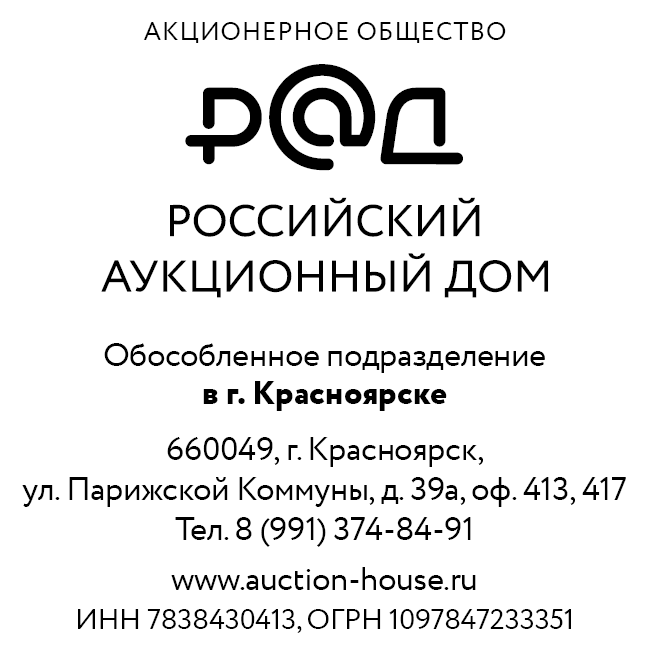                           	             По принадлежности вопросов: Бухгалтерско-экономическая служба Департамент по информационной политике Департамент по организации и сопровождению торгов 09.03.2022 №2022-03-080 О внесении изменений в условияпроведения торговВнести изменения в условия электронного аукциона (РАД-286229) на право заключения договора аренды, Объект аренды - Лот №1: - Часть нежилого трёхэтажного здания (подземных этажей-1) площадью 324,3 кв. м (1 эт. 37,1 кв. м, 2 этаж 287,2 кв. м), расположенное в нежилом здании по адресу: Россия, Красноярский край, пгт. Шушенское, мкр-он 3, д. 8, этажность - 3 (подземных этажей - 1), с кадастровым номером 24:42:2401006:1783, принадлежащем ПАО Сбербанк на праве собственности, что подтверждается Свидетельством о государственной регистрации права от 04.08.2014 года бланк серии 24 ЕЛ №259973, выданным Управлением федеральной службы государственной регистрации, кадастра и картографии по Красноярскому краю, о чем в Едином государственном реестре прав на недвижимое имущество и сделок с ним 04.08.2014 года сделана запись регистрации № 24-24-20/024/2014-429. Существующие ограничения (обременения) права: не зарегистрировано. Срок действия договора аренды: 5 (пять) лет. Текст раздела «Документы, необходимые для участия в аукционе в электронной форме» изложить в следующей редакции:Заявка на участие в аукционе, проводимом в электронной форме.Подача заявки осуществляется путем заполнения электронной формы, размещенной на электронной площадке и подписывается электронной подписью Претендента (его уполномоченного представителя).Одновременно к заявке претенденты прилагают подписанные электронной цифровой подписью документы:Физические лица:Копии всех листов документа, удостоверяющего личность;Копия свидетельства о постановке на учет физического лица в налоговом органе по месту жительства претендента (свидетельство ИНН);Платежный документ (копия) с отметкой банка об исполнении, подтверждающий внесение претендентом задатка в счет обеспечения оплаты имущества, реализуемого на торгах, в соответствии с договором о задатке;Надлежащим образом оформленная доверенность, если от имени заявителя действует представитель.Индивидуальные предприниматели: Копии всех листов документа, удостоверяющего личность;Свидетельство о государственной регистрации физического лица в качестве ИП (для ИП, зарегистрированных после 01.01.2017 года, лист записи, подтверждающие внесение записи о государственной регистрации);Свидетельство о постановке на учет в налоговом органе;Платежный документ (копия) с отметкой банка об исполнении, подтверждающий внесение претендентом задатка в счет обеспечения оплаты имущества, реализуемого на торгах, в соответствии с договором о задатке;Выписку из Единого реестра индивидуальных предпринимателей, полученную не ранее чем за 1 (один) месяц до дня проведения торгов;Надлежащим образом оформленная доверенность, если от имени заявителя действует представитель.Российские юридические лица:Свидетельство о государственной регистрации юридического лица (для юридических лиц, созданных после 01.01.2017 года, лист записи, подтверждающие внесение записи о государственной регистрации юридического лица);Свидетельство о постановке на учет в налоговом органе;Учредительные документы в действующей редакции;Документы, подтверждающие полномочия руководителя юридического лица на осуществление действий от имени юридического лица и в соответствии с которым руководитель юридического лица обладает правом действовать от имени юридического лица без доверенности (Решение/протокол о назначении на должность);Решение об одобрении или совершении сделки или письмо об отсутствии необходимости такого одобрения, получения согласия на ее совершение;Платежный документ (копия) с отметкой банка об исполнении, подтверждающий внесение претендентом задатка в счет обеспечения оплаты имущества, реализуемого на торгах, в соответствии с договором о задатке;- Выписку из Единого государственного реестра юридических лиц или выписку из реестра акционеров претендентов, выданных не ранее 3(трех) рабочих дней до даты представления документов, содержащих сведения о гражданстве, месте регистрации участников и акционеров, указанных юридических лиц;- Выписку из Единого государственного реестра юридических лиц или выписку из реестра акционеров, соответственно участников и акционеров претендентов, выданных не ранее 3(трех) рабочих дней до даты представления документов, содержащих сведения о гражданстве, месте регистрации участников и акционеров, указанных юридических лиц;Надлежащим образом оформленная доверенность, если от имени заявителя действует представитель. Текст радела «Организатор отказывает в допуске Претенденту к участию в аукционе» изложить в следующей редакции: заявка на участие в аукционе не соответствует требованиям, установленным в настоящем информационном сообщение;представленные Претендентом документы не соответствуют установленным к ним требованиям или сведения, содержащиеся в них, недостоверны.поступление задатка на счета, указанные в сообщении о проведении торгов, не подтверждено на дату определения Участников торгов.физические и юридические лица, зарегистрированные в странах согласно «Перечню иностранных государств и территорий, совершающих в отношении РФ, российских юридических и физических лиц недружелюбные действия» утвержденному распоряжением Правительства РФ от 05.03.2022 №430-р (далее – Перечень), приведен в Приложении 1;юридические лица 50 % и более уставного капитала которого принадлежит лицам, зарегистрированным в странах согласно Перечню.Текст раздела «Порядок и срок заключения договора купли-продажи имущества» изложить в следующей редакции: Договор аренды Объекта заключается между ПАО Сбербанк и Победителем аукциона (Арендатором) с установлением Арендной платы, сложившейся по результатам торгов, в течение 10 (десяти) рабочих дней с даты подведения итогов аукциона. В случае признания аукциона несостоявшимся по причине допуска к участию только одного участника, договор аренды Объекта может быть заключен с Единственным участником аукциона в течение 15 (пятнадцати) рабочих дней, с даты признания аукциона несостоявшимся, с установлением Арендной платы не ниже начальной цены Лота. В заключении договора аренды по итогам аукциона, а также в возврате задатка может быть отказано в случае, если на момент подведения итогов торгов или заключения договора аренды будет установлено, что победитель торгов/лицо имеющее право на заключение договора аренды, не соответствует требованиям, предъявляемым к участникам торгов.Арендатор (Победитель, Единственный участник торгов) обязуется:возмещать и оплачивать ПАО Сбербанк коммунальные платежи (теплоснабжение, энергоснабжение, водоснабжение, водоотведение) на основании приборов индивидуального учета, либо возмещать исходя из доли общих затрат пропорциональной занимаемой площади Объекта;оплачивать ПАО Сбербанк переменную арендную плату (эксплуатационные расходы) в размере 64 (шестьдесят четыре) руб. 94 коп. за кв. м в месяц, с учетом НДС 20%. Оплата оставшейся части Арендной платы за пользование Объектом производится Арендатором (Победителем, Единственным участником аукциона) в российских рублях путем перечисления денежных средств на счет ПАО Сбербанк в соответствии с условиями договора аренды Объекта. Передача Объекта в пользование Арендатору (Победителю, Единственному участнику аукциона) осуществляется по акту приема-передачи после проведения работ по обособлению Объекта. Срок проведения работ составляет не более 4-х месяцев с даты подписания договора аренды. Другие условия проведения аукциона, не затронутые настоящим информационным сообщением, остаются неизменными. Довести вышеизложенную информацию до сведения Бухгалтерско-экономической службы, Департамента по информационной политике, Департамента по организации и сопровождению торгов по принадлежности вопросов в день направления настоящей служебной записки, путем направления её в виде электронного документа в адрес руководителя соответствующего структурного подразделения посредством электронной почты, а так же на адрес: torgi@lot-online.ru. Контроль за исполнением оставляю за собой. Менеджер проекта обособленного подразделения АО «Российский аукционный дом» в г. Красноярске 				      В.Ю. Вороненков Приложение 1.1 Германия2 Бельгия3 Италия4 Люксембург5 Нидерланды6 Франция7 Дания8 Ирландия9 Греция10 Испания11 Португалия12 Австрия13 Финляндия14 Швеция15 Венгрия16 Кипр17 Латвия18 Литва19 Мальта20 Польша21 Словакия22 Словения23 Чехия24 Эстония25 Болгария26 Румыния27 Хорватия28 Великобритания29 США30 Исландия31 Япония32 Австралия33 Швейцария34 Канада35 Южная Корея36 Тайвань37 Новая Зеландия38 Монако39 Албания40 Ангилья